BİNA VE YERLEŞKE GİRİŞLERİNDE KULLANILABİLECEK AYDINLATMA METNİKAMERA BULUNAN HER ORTAMDA KULLANILMASI GEREKEN KATMANLI AYDINLATMA GÖRSELLERİ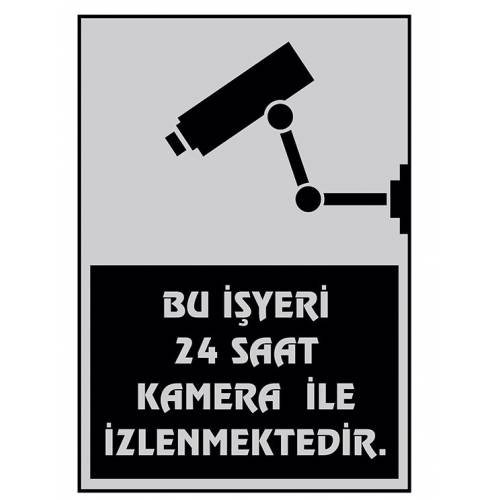 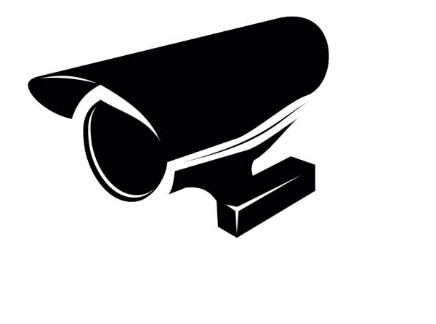 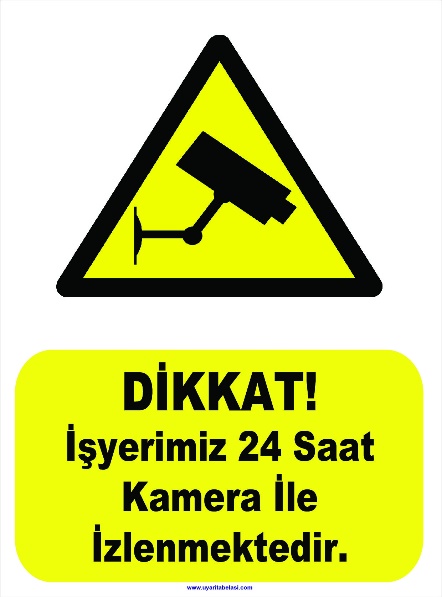 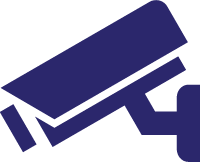 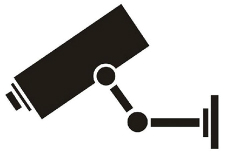 BU İŞ YERİFİZİKSEL MEKÂN GÜVENLİĞİNİN TEMİNİ VE DENETİM FAALİYETLERİNİN YÜRÜTÜLMESİ AMACIYLA 7 GÜN 24 SAAT KAMERA SİSTEMLERİ İLE İZLENMEKTE VE KAYIT ALTINA ALINMAKTADIRAyrıntılı bilgi için:Web sitesi